個人openID換密碼教學1.登入網址https://sso2.hlc.edu.tw/   或是從本校首頁連結 或classroom訊息2.登入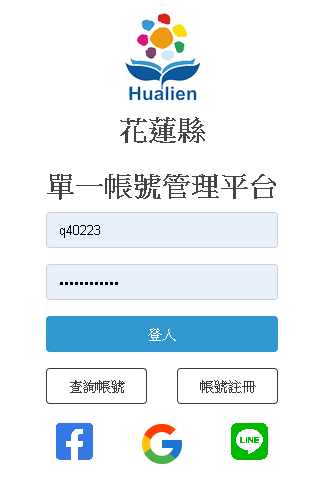 3.點選編輯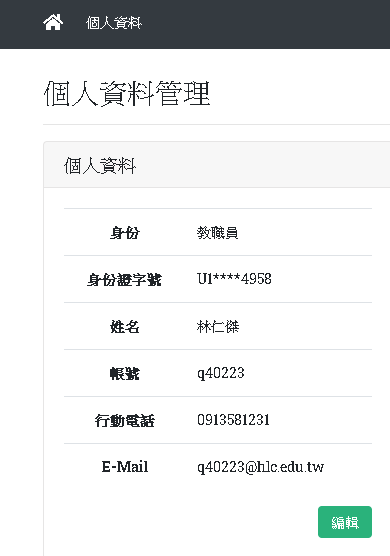 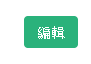 4.密碼輸入兩次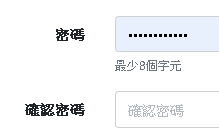 5.儲存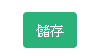 